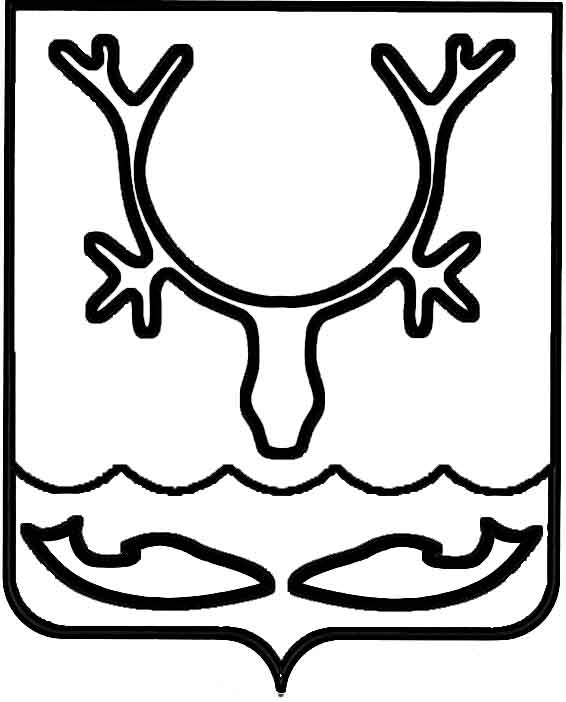 Администрация муниципального образования
"Городской округ "Город Нарьян-Мар"ПОСТАНОВЛЕНИЕО внесении изменений в постановление Администрации МО "Городской округ           "Город Нарьян-Мар" от 16.02.2016 № 137            "О стоимости проезда и провоза багажа общественным автомобильным транспортом по муниципальным маршрутам регулярных перевозок"В соответствии с приказом Управления по государственному регулированию цен (тарифов) Ненецкого автономного округа от 27.11.2023 № 33 "О предельных максимальных тарифах на перевозки пассажиров и багажа автомобильным транспортом", протоколом заседания комиссии по ценовой и тарифной политике муниципального образования "Городской округ "Город Нарьян-Мар" от 25.12.2023 
№ 4 Администрация муниципального образования "Городской округ "Город 
Нарьян-Мар"П О С Т А Н О В Л Я Е Т:1.	Внести в постановление Администрации МО "Городской округ "Город                 Нарьян-Мар" от 16.02.2016 № 137 "О стоимости проезда и провоза багажа общественным автомобильным транспортом по муниципальным маршрутам регулярных перевозок" следующие изменения:1.1. В пункте 2 слова "44 рубля" заменить словами "47 рублей".1.2. В пункте 3 цифры "14" заменить цифрами "15".2.	Настоящее постановление вступает в силу с 1 января 2024 года и подлежит официальному опубликованию.25.12.2023№1772Глава города Нарьян-Мара О.О. Белак